         Mia MusterAnschrift Musterweg 1, 12345 BerlinEmail muster@gmail.comTelefon +49 176 6911443Geboren am 01.01.90 in Musterdorf Bildungsweg09/2002 – 06/2009Abitur (Note 2,2)
	Ludwig-Uhland-Gymnasium, Berlin
		Leistungskurs: GestaltungPraktische Erfahrungseit 06/2005Aushilfe im Bereich Filmschnitt
Werbefix Gestaltungsagentur, Berlin
Assistenz bei Dreharbeiten
Ausarbeitung von Storybooks07/2002 – 12/2002
Praktikum als Tontechnikerin
Movie Factory, London
> Anfertigung von TonaufnahmenWeiterbildung04/2008Soft-Skill-Workshop „Freies Präsentieren“
7-Tägiger Intensivkurs inkl. Abschlussmesse∙ Umfang: 12 Wochen mit je 2,5 Wochenstunden10/2004Einführung in Medienrecht
		Wahlfach mit 30 Stunden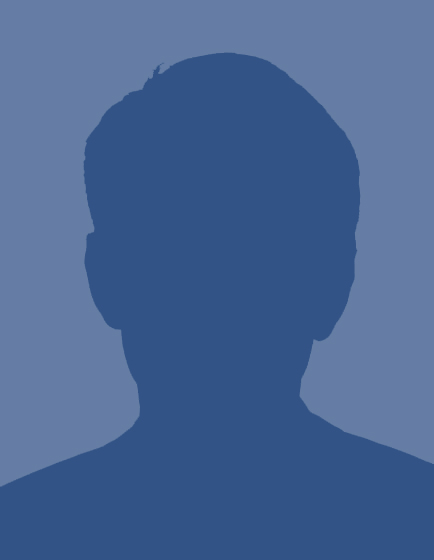 Weitere KenntnisseSprachenDeutsch – MutterspracheEnglisch – fließend in Wort und SchriftFranzösisch – GrundkenntnisseSoftwareMS Powerpoint, MS Word – sehr gutMS Excel – gutSonstige∙ 10-Finger-Schreibsystem – sehr gutAuslandserfahrung09/2010 – 09/2011		AuslandsschuljahrOrlando, USAEhrenamtliche Tätigkeitenseit 05/2002		Mitglied der freiwilligen FeuerwehrFeuerwache BerlinBerlin, 05.01.2017